Travail du lundi (madame David)Semaine 4:Image de Ludo : Le parcNouvelle image de Ludo : le parc. Les enfants complètent la boite à mots (il vous faut corriger les erreurs dans les mots pour que lors de l’écriture du texte les mots soient recopiés sans erreur).Puis rédaction d’un texte de 5 à 10 lignes.Grandeurs et mesures Fiche de révisions (j’évaluerai la notion dès le retour en classe). Si des difficultés persistent n’hésitez pas à me contacter).LectureRéaliser les 4 feuilles d’exercices. Sciences Faites choisir un fruit à pépins ou noyaux à votre enfant (pomme, mangue, avocat, citrons…). Couper le fruit dans la longueur et le faire observer (la peau, partie charnue, les pépins ou noyaux…).Par exemple :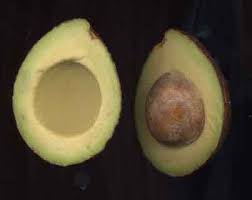 Leur demander de citer d’autres fruits à pépins ou noyaux.Ensuite, leur demander de dessiner (sur une demi-feuille)  la moitié de leur fruit. Faire annoter ce dessin. (Placer  les mots : peau, partie charnue, noyau ou pépins.)Bonne semaine (peut-être la dernière avec le dispositif ma classe à la maison …) !